Amazon Music Will Be the Fastest-Growing Audio Streaming Service This Year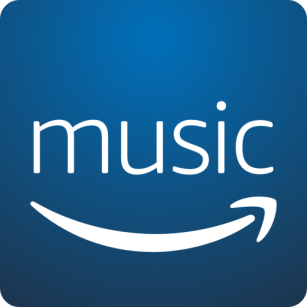 Amazon Music will cross 35 million monthly listeners in the US this year. At a growth rate of 17.7% year over year, we expect it will grow faster than any other digital audio service in our forecast.eMarketer 3.27.19https://www.emarketer.com/content/amazon-music-will-be-the-fastest-growing-audio-streaming-service-this-year?ecid=NL1001